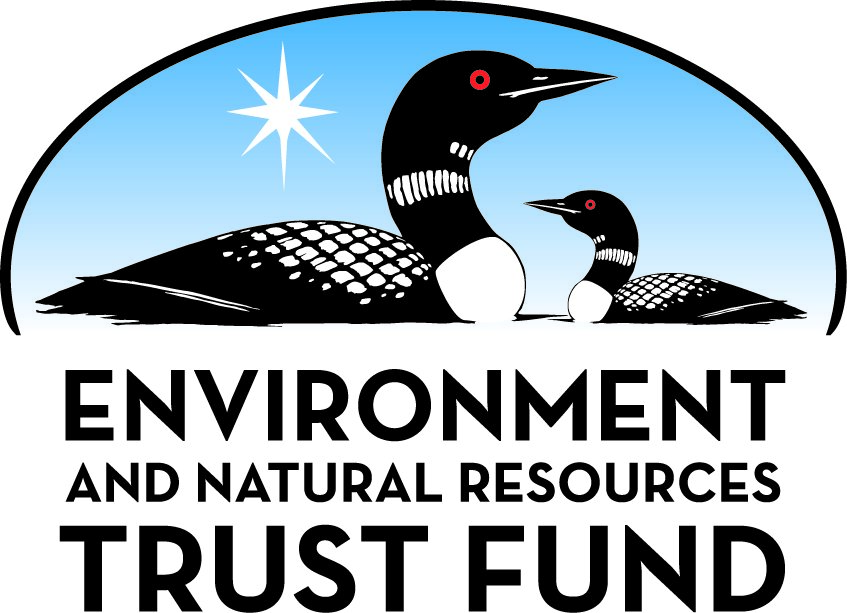 Environment and Natural Resources Trust Fund2022 Request for ProposalGeneral InformationProposal ID: 2022-029Proposal Title: Increasing K-12 Student Learning to Achieve ENRTF's GoalsProject Manager InformationName: Bryan WoodOrganization: Osprey Wilds Environmental Learning CenterOffice Telephone: (320) 245-2648Email: wood@ospreywilds.orgProject Basic InformationProject Summary: Minnesota's six accredited residential environmental learning centers (RELCs) will provide life-changing, immersive multi-day environmental learning experiences to a minimum statewide distribution of 25,000 K-12 students, achieving ENRTF's goals.Funds Requested: $1,800,000Proposed Project Completion: June 30 2025LCCMR Funding Category: Environmental Education (C)Project LocationWhat is the best scale for describing where your work will take place?  
	StatewideWhat is the best scale to describe the area impacted by your work?  
	StatewideWhen will the work impact occur?  
	During the ProjectNarrativeDescribe the opportunity or problem your proposal seeks to address. Include any relevant background information.Children today are increasingly deprived of time in nature (less than 30 minutes daily), resulting in a lack of awareness, understanding and contact with the environment. For students low on the socio-economic spectrum, this is compounded as there are typically no outdoor areas near where they live. Thirty-eight percent (over 323,000 children) of Minnesota's K-12 students qualify for free and reduced-price (FRP) meals, meaning a multi-day field trip is not financially feasible for tens of thousands of families. By offering scholarships for K-12 students who need support, we will provide meaningful hands-on nature experiences to children. Through our programs, the six renowned residential environmental learning centers of Minnesota (Deep Portage Learning Center, Eagle Bluff Environmental Learning Center, Laurentian Environmental Center, Long Lake Conservation Center, Osprey Wilds Environmental Learning Center, Wolf Ridge Environmental Learning Center) will provide more than 25,000 MN K-12 students with total immersion multi-day outdoor learning experiences. Minnesota's RELCs are uniquely positioned to make an incomparable impact on thousands of children through our accredited campuses across Minnesota. Every student experience will include multiple courses that are directly focused upon the learning outcomes of the Environment and Natural Resources Trust Fund's (ENRTF) constitutionally declared goals and objectives.What is your proposed solution to the problem or opportunity discussed above? i.e. What are you seeking funding to do? You will be asked to expand on this in Activities and Milestones.We will provide scholarship assistance for student tuition fees as needed, with each K-12 student spending a minimum of three days (48 hours) at an RELC, including a minimum of 15 instruction hours. We will reach a statewide population of K-12 students and schools geographically and demographically, with eligible schools showing a clear financial need through our scholarship application process including determination via percentages of free and reduced-price (FRP) lunch program students. There is an urgent demand for financial support for these learning experiences, with COVID-19 only increasing this need. Without scholarship support, Minnesota will not reach its ENRTF goals with our younger citizens. These funds will supplement, not substitute school funding for trips to Minnesota’s RELCs. The RELCs as accredited schools provide evidence-based, hands-on outdoor programs that increase the number of children recreating and learning outdoors. Due to the nature of these multi-day intense learning experiences where the level of engagement is very high, student learning is such that it creates lifelong memories, which are the basis for developing the outdoor ethic Minnesotans are famous for. Minnesota's RELCs' reach for this remarkably expansive project is unmatched. All RELC staff are subject to and have passed criminal background checks.What are the specific project outcomes as they relate to the public purpose of protection, conservation, preservation, and enhancement of the state’s natural resources? Provide a minimum of 25,000 K-12 Minnesota students multi-day learning experiences at Minnesota's RELCs, totaling a minimum of 375,000 instruction hours and 1.2 million hours onsite.

By giving K-12 students extended time in nature, we help Minnesota achieve ENRTF’s goals and help students develop environmental awareness, appreciation and interest, crafting a future where environmental protection, conservation and stewardship are recognized, valued and implemented.

Through financial support to underserved student populations, we address social, economic, and physical barriers to outdoor recreation.

More individuals will go into environmental careers, like the former K-12 student-participants now employed at RELCs.Activities and MilestonesActivity 1: Increasing K-12 Student Residential Environmental Learning ExperiencesActivity Budget: $1,800,000Activity Description: 
Provide scholarship funds for student tuition fees for visits to Minnesota’s RELCs on a needs-basis through scholarship application review for multi-day residential environmental learning experiences at one of Minnesota's six accredited residential environmental learning centers to a minimum of 25,000 Minnesota K-12 students. This Activity Budget is scalable.Activity Milestones: Project Partners and CollaboratorsLong-Term Implementation and FundingDescribe how the results will be implemented and how any ongoing effort will be funded. If not already addressed as part of the project, how will findings, results, and products developed be implemented after project completion? If additional work is needed, how will this be funded? 
The RELCs establish relationships with the attending schools helping them plan and schedule their experiences, and regularly providing them with fundraising support. The provided scholarships will not be for 100% of the experience, rather the respective RELC will work with each school to help them build a diverse fundraising strategy that creates long term stability. As each RELC works with dozens of different schools, lessons learned will be shared for community-based fundraising ideas to create fundraising campaigns that achieve 100% of their need. RELCS are economic drivers in their communities, collectively employing over 200 individuals annually across our six sites.Other ENRTF Appropriations Awarded in the Last Six YearsProject Manager and Organization QualificationsProject Manager Name: Bryan WoodJob Title: Executive DirectorProvide description of the project manager’s qualifications to manage the proposed project. 
Bryan Wood has served as Executive Director for Osprey Wilds Environmental Learning Center (formerly Audubon Center of the North Woods) since 2009. During that time, Bryan has managed over $2 million in grant projects including a $1,500,000 National Energy & Technology Laboratory (NETL) grant in 2010 among Minnesota residential environmental learning centers for energy improvements and demonstrations, and a $130,000 ENRTF grant in 2017 for K-12 residential environmental learning opportunities at Osprey Wilds.Organization: Osprey Wilds Environmental Learning CenterOrganization Description: 
Osprey Wilds Environmental Learning Center (formerly Audubon Center of the North Woods) is a private, 501(c)(3) nonprofit organization located on 783 acres near Sandstone in Pine County, MN whose mission is "to instill a connection and commitment to the environment in people of all communities through experiential learning". Since 1969, this has been accomplished with a wide variety of environmental learning programs for audiences K-12 to seniors. Each year more than 4,000 K-12 students attend Osprey Wilds for residential environmental learning experiences, participating in outdoor learning on our 783-acre campus.Budget SummaryClassified Staff or Generally Ineligible ExpensesNon ENRTF FundsAttachmentsRequired AttachmentsVisual ComponentFile: Alternate Text for Visual ComponentThis map shows the vast reach and impact that Minnesota's residential environmental learning centers currently have with Minnesota's K-12 schools....Financial CapacityFile: Board Resolution or LetterOptional AttachmentsSupport Letter or OtherAdministrative UseDoes your project include restoration or acquisition of land rights? 
	NoDoes your project have potential for royalties, copyrights, patents, or sale of products and assets? 
	NoDo you understand and acknowledge IP and revenue-return and sharing requirements in 116P.10? 
	N/ADo you wish to request reinvestment of any revenues into your project instead of returning revenue to the ENRTF? 
	N/ADoes your project include original, hypothesis-driven research? 
	NoDoes the organization have a fiscal agent for this project? 
	NoDescriptionCompletion DateBegin Contacting Prospective Schools & Awarding ScholarshipsJuly 31 2022Complete Year One of Providing K-12 Residential Environmental Learning ExperiencesJune 30 2023Complete Year Two of Providing K-12 Residential Environmental Learning ExperiencesJune 30 2024Complete Year Three of Providing K-12 Residential Environmental Learning ExperiencesJune 30 2025NameOrganizationRoleReceiving FundsDale YergerDeep Portage Learning CenterExecutive DirectorYesColleen FoehrenbacherEagle Bluff Environmental Learning CenterExecutive DirectorYesKarl BrownLaurentian Environmental CenterDirector of Community Education, Mounds View Public SchoolsYesDavid McMillanLong Lake Conservation CenterManagerYesBryan WoodOsprey Wilds Environmental Learning CenterExecutive DirectorYesPeter SmerudWolf Ridge Environmental Learning CenterExecutive DirectorYesNameAppropriationAmount AwardedIncreasing Residential Environmental Learning Center OpportunitiesM.L. 2017, Chp. 96, Sec. 2, Subd. 05g$130,000Category / NameSubcategory or TypeDescriptionPurposeGen. Ineli gible% Bene fits# FTEClass ified Staff?$ AmountPersonnelSub Total-Contracts and ServicesSub Total-Equipment, Tools, and SuppliesSub Total-Capital ExpendituresSub Total-Acquisitions and StewardshipSub Total-Travel In MinnesotaSub Total-Travel Outside MinnesotaSub Total-Printing and PublicationSub Total-Other ExpensesK-12 Participant Tuition ScholarshipsFunding Support for K-12 students to attend Minnesota's RELCs$1,800,000Sub Total$1,800,000Grand Total$1,800,000Category/NameSubcategory or TypeDescriptionJustification Ineligible Expense or Classified Staff RequestCategorySpecific SourceUseStatusAmountStateState Sub Total-Non-StateCashWolf Ridge Environmental Learning CenterK-12 Scholarship SupportSecured$180,000CashDeep Portage Learning CenterK-12 Scholarship SupportSecured$120,000CashAitkin CountyLong Lake Conservation Center SupportSecured$75,000CashOsprey Wilds Environmental Learning CenterK-12 Scholarship SupportSecured$60,000CashEagle Bluff Environmental Learning CenterK-12 Scholarship SupportSecured$60,000CashLong Lake Conservation Center FoundationK-12 Scholarship SupportSecured$15,000CashEcolab FoundationK-12 Scholarship Support for St. Paul SchoolsPotential$30,000CashMayo Clinic Community Contribution FoundationK-12 Scholarship Support for Olmsted County SchoolsPotential$15,000CashOnan Family FoundationK-12 Scholarship Support for Minneapolis & St. Paul SchoolsPotential$8,000CashSt. Paul Audubon SocietyK-12 Scholarship Support for St. Paul SchoolsPotential$4,000CashMinneapolis Audubon SocietyK-12 Scholarship Support for Minneapolis SchoolsPotential$3,000CashAudubon Chapter of MinneapolisK-12 Scholarship Support for Minneapolis SchoolsPotential$3,000CashMinnesota River Valley Audubon ChapterK-12 Scholarship Support for South Metro SchoolsPotential$3,000Non State Sub Total$576,000Funds Total$576,000TitleFileOsprey Wilds Board Minutes 02.25 - LCCMR Board Resolution on Page 3 Highlighted in YellowTitleFileMN Department of Education Letter of SupportSenator Rarick Letter of SupportRepresentative Davids Letter of Support